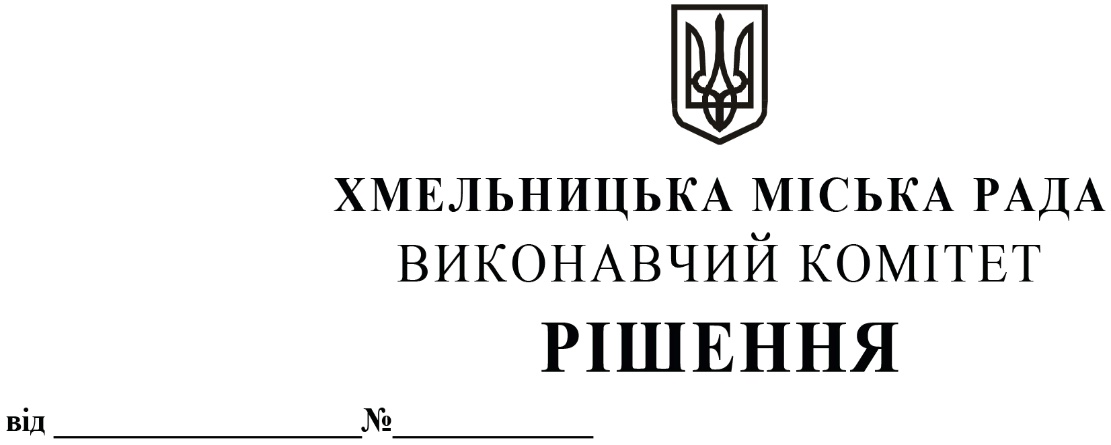 Про  виділення коштів з цільового фонду Хмельницької міської ради  Розглянувши клопотання керуючого справами виконавчого комітету та відповідно до рішення четвертої сесії Хмельницької міської ради від 31.10.2006 року № 2 «Про утворення цільового фонду Хмельницької міської ради соціально-економічного та культурного розвитку Хмельницької міської територіальної громади  та затвердження Положення про нього» зі змінами та доповненнями, керуючись Законом України «Про місцеве самоврядування в Україні», виконавчий комітет міської радиВИРІШИВ:1.Виділити з цільового фонду Хмельницької міської ради кошти в сумі 80 000,00 грн (вісімдесят тисяч гривень 00 коп.) на закупівлю живих квітів для покладання до могил загиблих у російсько-українській війні військовослужбовців-жителів Хмельницької міської територіальної громади, до Стели Героїв з нагоди відзначення Дня Героїв 23.05.2024р (згідно з додатком). 2.Видатки здійснити за рахунок коштів п.3.2.6 цільового фонду Хмельницької міської ради.3.Контроль за виконанням рішення покласти на керуючого справами виконавчого комітету Ю.Сабій, начальника відділу бухгалтерського обліку, планування та звітності- головного бухгалтера Л.Стародуб.Міський голова	Олександр СИМЧИШИНДодаток  до рішення виконавчого комітету від 16.05.2024 №_884Перелік найменувань квіткової продукції, що закуповується Керуючий справами виконавчого комітету                                                             Юлія САБІЙНачальник відділу публічних закупівель					          Інна ВІННІЧУК№Найменування квіткової продукціїОдиниця виміруКількістьОрієнтовна вартість, за штуку, в грн1.Корзини з живих квітів до могил загиблих   у російсько-українській війні військовослужбовців-жителів Хмельницької міської територіальної громадиГабаритні розміри: ширина - 400 мм, висота – 300 мм,Склад корзини: хризантема жовта (гілка) – 3 штуки, хризантема синя (гілка) – 3 штуки,лоток пластиковий - один (165х145 мм),зелень:  фісташка - 5 гілок, чіко - 5 гілок, матеріал «Оазис» розміром 125*125*70 мм, стрічка синьо-жовта шириною 25 мм, довжиною - 0,5 м            штуки    400200,00Всього: 80 000,00 грн (вісімдесят тисяч гривень 00 коп.)